основная общеобразовательная программа основного общего образованияОписание ООП ООООсновная образовательная программа основного общего образования  разработана в соответствии с требованиями федерального государственногообразовательного стандарта основного общего образования (далее — Стандарт) к структуреосновной образовательной программы, определяет содержание и организацию образовательногопроцесса на ступени основного общего образования и направлена на формирование общейкультуры обучающихся, на их духовно-нравственное, социальное, личностное и интеллектуальноеразвитие, на создание основы для самостоятельной реализации учебной деятельности,обеспечивающей социальную успешность, развитие творческих способностей, саморазвитие исамосовершенствование, сохранение и укрепление здоровья обучающихся, с учётомобразовательных потребностей и запросов участников образовательного процесса.Разработка образовательным учреждением основной образовательной программы основногообщего образования осуществлялась самостоятельно с привлечением Управляющего совета,обеспечивающего государственно-общественный характер управления образовательнымучреждением.Особенности организации образовательного процесса:Цель реализации основной образовательной программы основного общего образования —обеспечение выполнения требований Стандарта.Достижение поставленной цели при разработке и реализации основной образовательнойпрограммы основного общего образования предусматривает решение следующих основныхзадач:— формирование общей культуры, духовно-нравственное, гражданское, социальное,личностное и интеллектуальное развитие, самосовершенствование обучающихся,обеспечивающие их социальную успешность, развитие творческих способностей, сохранение иукрепление здоровья;— обеспечение планируемых результатов по достижению выпускником целевых установок,знаний, умений, навыков, компетенций и компетентностей, определяемых личностными,семейными, общественными, государственными потребностями и возможностями обучающегосясреднего школьного возраста, индивидуальными особенностями его развития и состоянияздоровья;— становление и развитие личности в её индивидуальности, самобытности, уникальности инеповторимости;— обеспечение преемственности начального общего, основного общего, среднего (полного)общего образования;— обеспечение доступности получения качественного основного общего образования,достижение планируемых результатов освоения основной образовательной программы основногообщего образования всеми обучающимися, в том числе детьми-инвалидами и детьми сограниченными возможностями здоровья;— установление требований к воспитанию и социализации обучающихся как частиобразовательной программы и соответствующему усилению воспитательного потенциала школы,обеспечению индивидуализированного психолого-педагогического сопровождения каждогообучающегося, формированию образовательного базиса, основанного не только на знаниях, но ина соответствующем культурном уровне развития личности, созданию необходимых условий дляеё самореализации;— обеспечение эффективного сочетания урочных и внеурочных форм организацииобразовательного процесса, взаимодействия всех его участников;— взаимодействие образовательного учреждения при реализации основной образовательнойпрограммы с социальными партнёрами;— выявление и развитие способностей обучающихся, в том числе одарённых детей, детей сограниченными возможностями здоровья и инвалидов, их профессиональных склонностей черезсистему клубов, секций, студий и кружков, организацию общественно полезной деятельности, втом числе социальной практики, с использованием возможностей образовательных учрежденийдополнительного образования детей;— организация интеллектуальных и творческих соревнований, научно-техническоготворчества, проектной и учебно-исследовательской деятельности;— участие обучающихся, их родителей (законных представителей), педагогическихработников и общественности в проектировании и развитии внутришкольной социальной среды,школьного уклада;— включение обучающихся в процессы познания и преобразования внешкольной социальнойсреды (населённого пункта, района, города) для приобретения опыта реального управления идействия;— социальное и учебно-исследовательское проектирование, профессиональная ориентацияобучающихся при поддержке педагогов, психологов, социальных педагогов, сотрудничестве сбазовыми предприятиями, учреждениями профессионального образования, центрамипрофессиональной работы;— сохранение и укрепление физического, психологического и социального здоровьяобучающихся, обеспечение их безопасностиВ основе реализации основной образовательной программы лежит системно-деятельностный подход, который предполагает:— воспитание и развитие качеств личности, отвечающих требованиям информационногообщества, инновационной экономики, задачам построения российского гражданского общества наоснове принципов толерантности, диалога культур и уважения его многонационального,поликультурного и поликонфессионального состава;— формирование соответствующей целям общего образования социаль-ной среды развитияобучающихся в системе образования, переход к стратегии социального проектирования иконструирования на основе разработки содержания и технологий образования, определяющихпути и способы достижения желаемого уровня (результата) личностного и познавательногоразвития обучающихся;— ориентацию на достижение цели и основного результата образования — развитие наоснове освоения универсальных учебных действий, познания и освоения мира личностиобучающегося, его активной учебно-познавательной деятельности, формирование его готовностик саморазвитию и непрерывному образованию;— признание решающей роли содержания образования, способов организацииобразовательной деятельности и учебного сотрудничества в достижении целей личностного исоциального развития обучающихся;— учёт индивидуальных возрастных, психологических и физиологических особенностейобучающихся, роли, значения видов деятельности и форм общения при построенииобразовательного процесса и определении образовательно-воспитательных целей и путей их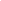 достижения;— разнообразие индивидуальных образовательных траекторий и индивидуального развитиякаждого обучающегося, в том числе одарённых детей, детей-инвалидов и детей с ограниченнымивозможностями здоровья.К числу планируемых результатов освоения основной образовательной программы отнесены:·личностные результаты — готовность и способность обучающихся к саморазвитию,сформированность мотивации к учению и познанию, ценностно-смысловые установкивыпускников основной школы, отражающие их индивидуально-личностные позиции, социальныекомпетентности, личностные качества; сформированность основ российской, гражданскойидентичности;·метапредметные результаты — освоенные обучающимися универсальные учебные действия(познавательные, регулятивные и коммуникативные);·предметные результаты — освоенный обучающимися в ходе изучения учебных предметов опытспецифической для каждой предметной области деятельности по получению нового знания, егопреобразованию и применению, а также система основополагающих элементов научного знания,лежащая в основе современной научной картины мира.Личностные результаты формируются за счёт реализации как программ отдельных учебныхпредметов, так и программы духовно-нравственного развития и воспитания обучающихся,программы формирования культуры здорового и безопасного образа жизни.Метапредметные результаты формируются за счёт реализации программы формированияуниверсальных учебных действий и программ всех без исключения учебных предметов.В соответствии с п.5 ст.14, п.5,6,7 ст. 32 Закон РФ «Об образовании», Уставом и необходимостьюсохранения единства образовательного пространства школа ориентируется на программныеучебники, рекомендованные Министерством образования РФ.Перечень учебников и учебных пособий, обеспечивающих реализацию учебного плана поосновной образовательной программе:1.Ладыженская Т.А., Баранов М.Т., Тростенцова Л.А. и др. Русский язык. 5 класс.ОАО»Издательство»Просвещение»2.Коровина В.Я., Журавлев В.П., Коровин В.И. Литература.5класс.ОАО»Издательство»Просвещение»3.Виленкин Н.Я., Жохов В.И., Чесноков А.С. и др. Математика. 5 класс. ООО «ИОЦ Мнемозина»4.Латышина Д.И., Муртазин М.Ф. Основы духовно-нравственной культуры народов России.Основы исламской культуры. 4-5 класс. ОАО «Издательство «Просвещение»5.Горяева Н.А., Островская О.В. Изобразительное искусство. 5 класс. ОАО«Издательство«Просвещение»6.Кузовлев В.П., Лапа Н.М., Костина И.Н. и др. Английский язык. 5 класс. ОАО «Издательство«Просвещение»7.Вигасин А.А., Годер Г.И., Свенцицкая И.С. Всеобщая история. История Древнего мира. 5 класс.ОАО «Издательство «Просвещение»8.Боголюбов Л.Н., Виноградова Н.Ф., Городецкая Н.И. и др. Обществознание. 5 класс. ОАО«Издателство «Просвещение»9.Пасечник В.В., Суматохин С.В., Калинова Г.С. и др.Биология. 5-6 класс. ОАО «Издательство«Просещение»10.Виленский М.Я., Туревский И.М., Торочкова Т.Ю. Физическая культура. 5-7 класс. ОАО«Издательство «Просвещение»11.Синица Н.В., Самородский П.С., Симоненко В.Д. и др. Технология. 5 класс. ООО«Издательский центр «Вентана – Граф»12.Науменко Т.И., Алеева В.В. Искусство. Музыка. 5 класс. ООО Издательство «Дрофа»2. Часть учебного плана, формируемая участниками образовательного процесса.Элективный курс «Учись писать грамотно»:Иванова В. П. «Трудные вопросы орфографии» М., «Просвещение,»2007г., Иванова В. П. «Словов системе русского языка»., М., «Просвещение», 2007г.Факультатив по математике «В мире занимательной математики». Нагибин, Ф.Ф., Канин, Е.С. Математическая шкатулка [Текст]: Пос. для уч-ся.- [Изд. 4-е,перераб. и доп.] .- М.: Просвещение, 1984.- 158с.: ил.Олимпиадные задания по математике. 5-8 классы. 500 нестандартных задач для проведенияконкурсов и олимпиад: развитие творческой сущности учащихсяСистемно - деятельностный подход реализуется и через систему внеурочной деятельности.Основная образовательная программа основного общего образования предусматривает:·достижение планируемых результатов освоения основной образовательной программы основногообщего образования всеми обучающимися, в том числе детьми с ограниченными возможностямиздоровья;·выявление и развитие способностей обучающихся, в том числе одарённых детей, через системукружков ;·организацию интеллектуальных и творческих соревнований, научно-технического творчества ипроектно-исследовательской деятельности;·участие обучающихся, их родителей (законных представителей), педагогических работников иобщественности в проектировании и развитии внутришкольной социальной среды;·использование в образовательном процессе современных образовательных технологийдеятельностного типа;·возможность эффективной самостоятельной работы обучающихся при поддержке педагогов;·включение обучающихся в процессы познания и преобразования внешкольной социальной средысела для приобретения опыта реального управления и действия.Школа обеспечивает ознакомление обучающихся и их родителей (законных представителей) какучастников образовательного процесса:·с уставом и другими документами, регламентирующими осуществление образовательногопроцесса в этом учреждении;·с их правами и обязанностями в части формирования и реализации основной образовательнойпрограммы начального общего образования, установленными законодательством РоссийскойФедерации и уставом образовательного учреждения.Права и обязанности родителей (законных представителей) обучающихся в части, касающейсяучастия в формировании и обеспечении освоения своими детьми основной образовательнойпрограммы основного общего образования, закрепляются в заключённом между ними иобразовательным учреждением договоре (Приложение 1), отражающем ответственность субъектовобразования за конечные результаты освоения основной образовательной программы.